Spiced Orange ChickenDinner in less than 30 minutes!Ingredients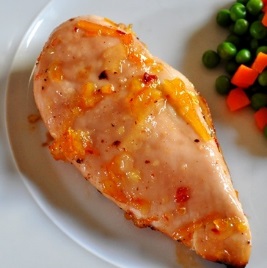 2 boneless, skinless chicken breasts, 1/2 white onion, thinly sliced3/4 cup orange juice with pulp1 teaspoon ground ginger1/2 teaspoon ground corianderDirectionsSeason chicken to taste with salt and pepper.Heat large nonstick skillet over medium-high heat. Coat pan with cooking spray. Add chicken; cook 3 minutes on each side or until browned.  Remove chicken from pan; keep warm. Add onion to pan. Cook until onion is tender. Stir in orange juice, ginger and coriander. Return chicken to pan. Bring to boil; reduce heat.Simmer uncovered, 6 minutes or until chicken is cooked and sauce is thickened.Serve with steamed broccoli or green beans sprinkled with a little shredded Parmesan.Add a green salad and youre set!Makes 2 servingsNutrition Facts: Calories 190Total Fat 3g Effective Carbohydrates 15g 	 Protein 29g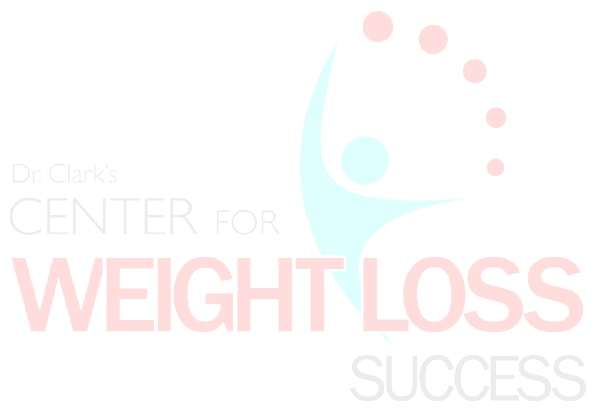 